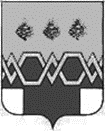 Д У М АМ А К С А Т И Х И Н С К О Г ОМ У Н И Ц И П А Л Ь Н О Г О  О К Р У Г АТ В Е Р С К О Й  О Б Л А С Т ИР Е Ш Е Н И Е От 05.03.2024                                                                                                                      № 161Об утверждении отчета о работе Контрольно-счетной палаты Максатихинского муниципального округа Тверской области за 2023 годРассмотрев отчет о работе Контрольно-счетной палаты Максатихинского муниципального округа Тверской области за 2023 год, представленный председателем Контрольно-счетной палаты Максатихинского муниципального округа Тверской области, на основании Положения  «О Контрольно-счетной палате Максатихинского муниципального округа Тверской области», утвержденного решением Думы Максатихинского муниципального округа от 21.12.2022 № 80,  ДУМА  МАКСАТИХИНСКОГО МУНИЦИПАЛЬНОГО ОКРУГА  РЕШИЛА:1. Утвердить Отчет о работе Контрольно-счетной палаты Максатихинского муниципального округа Тверской области за 2023 год (прилагается).2. Настоящее решение вступает в силу с момента подписания.Председатель ДумыМаксатихинского муниципального округа                                  		Н.А. КошкаровУТВЕРЖДЕНРешением Думы Максатихинскогомуниципального округаот 05.03.2024  № 161          ОТЧЕТо работе Контрольно-счетной палаты Максатихинского муниципального округа Тверской области  за 2023 годНастоящий отчет о деятельности Контрольно-счетной палаты  Максатихинского муниципального округа Тверской области (далее по тексту – Контрольно-счетная палата, КСП) за 2023 год подготовлен в соответствии с требованиями Положения о Контрольно-счетной палате Максатихинского муниципального округа Тверской области, утвержденного решением Думы Максатихинского муниципального округа от 21.12.2022 года № 80 и требованиями стандарта организации деятельности «Подготовка отчета о деятельности Контрольно-счетной палаты Максатихинского муниципального округа Тверской области». Отчет содержит информацию об основных направлениях деятельности Контрольно-счетной палаты в 2023 году, о проведенных контрольных и экспертно-аналитических мероприятиях, их общих результатах, о принятых объектами проверок мерах по устранению выявленных нарушений и недостатков, а также по выполнению рекомендаций Контрольно-счетной палаты.Вводные положенияДеятельность Контрольно-счетной палаты Максатихинского муниципального округа Тверской области осуществлялась в соответствии с полномочиями, определенными Бюджетным кодексом Российской Федерации, Федеральным законом № 6-ФЗ от 07.02.2011 г. «Об общих принципах организации и деятельности контрольно-счетных органов субъектов Российской Федерации, федеральных территорий  и муниципальных образований»,  Положением о Контрольно-счетной палате Максатихинского муниципального округа Тверской области.Контрольно-счетная палата является постоянно действующим органом внешнего муниципального финансового контроля, входит в структуру органов местного самоуправления Максатихинского муниципального округа, обладает правами юридического лица.Правовое регулирование Контрольно-счетной палаты осуществляется в соответствии с Бюджетным кодексам Российской Федерации, Федеральным законом от 07.02.2011 № 6-ФЗ от 07.02.2011 г. «Об общих принципах организации и деятельности контрольно-счетных органов субъектов Российской Федерации, федеральных территорий  и муниципальных образований», Уставом Максатихинского муниципального округа, Положением о КСП Максатихинского муниципального округа и другими нормативными правовыми актами РФ, Тверской области и Максатихинского муниципального округа.Деятельность КСП Максатихинского муниципального округа основывалась на принципах законности, объективности, эффективности, независимости, открытости и гласности, в соответствии с основными полномочиями, закрепленными за контрольно-счетными органами муниципальных образований.Являясь постоянно действующим органом внешнего муниципального финансового контроля с организационной и функциональной независимостью и осуществляющим свою деятельность самостоятельно, Контрольно-счетная палата подотчетна Думе Максатихинского муниципального округа.Деятельность Контрольно-счетной палаты проводилась в соответствии с планом работы на 2023 год, утвержденным приказом председателя Контрольно-счетной палаты от 21.12.2022 № 17 «О Плане работы Контрольно-счетной палаты Максатихинского муниципального округа Тверской области на 2023 год».Проведение контрольных и экспертно-аналитических мероприятий осуществлялось в соответствии с требованиями федеральных, региональных и муниципальных нормативно-правовых актов, в том числе принятых Контрольно-счетной палатой стандартов внешнего муниципального финансового контроля.Контрольно-счетные органы играют очень важную роль в деятельности органов местного самоуправления, основной задачей которых является осуществление контроля за соблюдением законности в ходе исполнения бюджета, контроль за рациональным и эффективным использованием бюджетных средств и имущества.Основные показатели деятельности  Контрольно-счетной палаты Максатихинского муниципального округа Тверской области за 2023 годКонтрольно-счетной палатой в 2023 году  проведено 9 контрольных и 14 экспертно-аналитических мероприятий. Всего охвачено контрольными и экспертно-аналитическими мероприятиями 25 объектов, из них контрольными мероприятиями — 17 объектов, экспертно-аналитическими мероприятиями — 8 объектов.Объем проверенных средств в 2023 году составил 638482,67 тыс. рублей.Объем финансовых нарушений, выявленных Контрольно-счетной палатой в 2023 году, уменьшился в сравнении с 2022 годом на 1388,27 тыс. рублей и составил 2126,53 тыс. рублей или 0,3 % от общей суммы проверенных средств (в 2022 году было выявлено финансовых нарушений на общую сумму 3514,8 тыс. рублей или 0,7 % от суммы проверенных средств, которая составляла 496912,7 тыс. рублей).Выявленные в 2023 году нарушения классифицировались следующим образом:- неэффективное использование бюджетных средств – 0,5 тыс. руб.;- нарушения при формировании и исполнение бюджетов – 1384,82 тыс. руб.;- нарушение ведения  бухгалтерского учета, составления и представления бухгалтерской (финансовой) отчетности – 1,06 тыс. руб.;- нарушения при осуществлении муниципальных закупок и закупок отдельными видами юридических лиц – 740,15 тыс. руб.                                                                      По результатам контрольных и экспертно-аналитических мероприятий в адрес руководителей бюджетных и казенных учреждений в 2023 году направлено 4 представления  в целях устранения допущенных нарушений и принятию мер к недопущению аналогичных нарушений в дальнейшем.2. Контрольная деятельность       Контрольная деятельность в отчетном периоде осуществлялась в соответствии с планом работы Контрольно-счетной палаты  Максатихинского муниципального округа Тверской области на 2023 год. За 2023 год проведено 9 контрольных мероприятий в отношении 17 объектов (с учетом главных распорядителей бюджетных средств), а именно:1. Внешняя проверка бюджетной отчетности главных администраторов средств бюджета Максатихинского района  за 2022  год.2. Внешняя проверка бюджетной отчетности главных администраторов средств бюджетов городского и сельских поселений за 2022  год.3. Проверка использования бюджетных средств, направленных  на развитие массового спорта и физкультурно-оздоровительного движения в рамках муниципальной программы «Развитие физической культуры и спорта на территории Максатихинского района на 2020-2025 годы» за 2022  год.4. Проверка использования бюджетных средств, направленных на сохранение и развитие библиотечного дела МКУК «Максатихинская межпоселенческая центральная библиотека» в рамках муниципальной программы «Развитие отрасли культура Максатихинского района Тверской области на 2020-2025 годы» за 2022 год.5. Проведение аудита в сфере закупок в рамках полномочий, определенных Федеральным законом от 05.04.2013г. № 44-ФЗ «О контрактной системе в сфере закупок, товаров, работ, услуг для обеспечения государственных и муниципальных нужд», по 	МБОУ  "Сидорковская ООШ" за 2022 год и 1 полугодие 2023 года.6. Проведение аудита в сфере закупок в рамках полномочий, определенных Федеральным законом от 05.04.2013г. № 44-ФЗ «О контрактной системе в сфере закупок, товаров, работ, услуг для обеспечения государственных и муниципальных нужд», по МБДОУ Детский сад № 3 за 2022 год и 1 полугодие 2023 года.Контрольными мероприятиями были охвачены следующие объекты:- Администрация Максатихинского муниципального округа Тверской области;-  Собрание депутатов Максатихинского района Тверской области;- Дума Максатихинского муниципального округа Тверской области;- Управление по территориальному развитию администрации Максатихинского муниципального округа Тверской области;- Контрольно-счетной палата Максатихинского муниципального округа Тверской области;- Комитет по управлению имуществом и земельным отношениям Максатихинского муниципального округа Тверской области;- Управление по делам культуры, молодежной политики, спорта и туризма администрации Максатихинского муниципального округа Тверской области;- Управление образования администрации Максатихинского муниципального округа Тверской области;- Финансовое управление администрации Максатихинского муниципального округа Тверской области;- Администрации Зареченского сельского поселения;- Администрации Малышевского сельского поселения;- Администрации Рыбинского сельского поселения;- МКУК «Максатихинская межпоселенческая центральная библиотека»;-  МБДОУ "Сидорковская ООШ";- МБДОУ Детский сад № 3.По результатам проверок составлено 13 актов (справок). Все акты подписаны без замечаний и разногласий. Общий объем проверенных средств по результатам проведенных контрольных мероприятий составил 638482,67 тыс. рублей, объем проверенных бюджетных средств – 638482,67 тыс. рублей. Выявлено 9 нарушений и недостатков на сумму 2126,53 тыс. рублей, что составляет 0,3 % от суммы проверенных средств.   Основная доля выявленных нарушений приходится на нарушения при формировании и исполнении бюджетов – 1384,82 тыс. руб., которая составляет 65,1 % от общей суммы нарушений.Нецелевого использования бюджетных средств в 2023 году не выявлено.Одним из важнейших контрольных мероприятий в 2023 году являлось проведение внешней проверки годовой бюджетной отчетности главных администраторов бюджетных средств.В марте - апреле 2023 года проведено контрольное мероприятие по внешней проверке бюджетной отчетности 9 главных администраторов (распорядителей) средств бюджета Максатихинского района  и 4 главных администраторов  средств бюджетов городского и сельских поселений, входящих в состав Максатихинского района за 2022 год.По итогам проведенной внешней проверки у 4 проверенных организаций были выявлены  нарушения и недостатки.Отдельные выявленные нарушения и недостатки имеют системный характер и ежегодно выявляются в ходе проводимых КСП контрольных мероприятий.Наличие признаков необоснованного принятия бюджетных обязательств сверх утвержденных лимитов бюджетных назначений выявлено у 2-х главных распорядителя бюджетных средств на сумму 270263  руб.Использование средств бюджета района с нарушением принципа эффективности, предусмотренного ст. 34 Бюджетного кодекса РФ, составило в сумме 500 руб. (отвлечение средств бюджета района в дебиторскую задолженность на конец отчетного периода), выявлено при проверке Управления по территориальному развитию и КСП.В заключении по внешней проверке годового отчета об исполнении бюджета,  депутатам Думы Максатихинского муниципального округа был представлен анализ бюджетной отчетности главных администраторов бюджетных средств и годового отчета об исполнении бюджета на предмет соответствия нормам действующего законодательства.При проведении проверки использования бюджетных средств, направленных  на развитие массового спорта и физкультурно-оздоровительного движения в рамках муниципальной программы «Развитие физической культуры и спорта на территории Максатихинского района на 2020-2025 годы» за 2022  год проверена достоверность и законность операций сплошным порядком в проверяемом периоде. Все расходы подтверждены оправдательными документами.Постановлением Администрации Максатихинского района Тверской области № 597-па от 20.12.2021 года утвержден «Календарный план спортивно-массовых мероприятий Максатихинского района на 2022 год».Постановлением Администрации Максатихинского района Тверской области № 39-па от 03.02.2017 года утвержден Порядок финансирования проведения физкультурных и спортивных мероприятий, включенных в Единый календарный план областных и районных спортивно-массовых мероприятий на 2017-2021 года за счет средств районного бюджета и норм расходов средств на проведение указанных мероприятий (далее – Порядок проведения мероприятий).Финансирование физкультурных и спортивных мероприятий в 2022 году осуществлялось согласно Порядка проведения мероприятий. Однако в Порядке проведения мероприятий предусмотрено финансирование мероприятий, включенных в Единый календарный план областных и районных спортивно-массовых мероприятий на 2017-2021 год. Внесение изменений в Порядок проведения мероприятий не производилось.Расходы на проведение спортивных мероприятий осуществлялись согласно норм, утвержденных  в  Порядке проведения мероприятий.         	По результатам контрольного мероприятия составлен акт, в котором Управлению по делам культуры, молодежной политики, спорта и туризма предлагается принять меры по устранению  выявленного контрольным мероприятием нарушения.       	О принятом по результатам рассмотрения акта решении Управление по делам культуры уведомило в письменной форме Контрольно-счетную палату в установленный срок.         В результате проведения проверки использования бюджетных средств, направленных на сохранение и развитие библиотечного дела МКУК «Максатихинская межпоселенческая центральная библиотека» в рамках муниципальной программы «Развитие отрасли культура Максатихинского района Тверской области на 2020-2025 годы» за 2022 год выявлено следующее. Деятельность Муниципального казенного учреждения культуры «Максатихинская межпоселенческая центральная библиотека» осуществляется на основании Устава. Учреждение  является некоммерческой организацией, созданной собственником для осуществления библиотечной, библиографической, информационной, образовательной, методической, культурно-просветительской деятельности.       	Постановлением Главы администрации Максатихинского района № 498-па от 08.11.2019 года     утверждена   муниципальная   программа   «Развитие отрасли культура Максатихинского района Тверской области на 2020-2025 годы» (далее – МП, Программа). В течение 2022 года в Программу внесено два изменения.	В процессе проведения контрольного мероприятия МКУК «Максатихинская межпоселенческая центральная библиотека» представила документы необходимые для проведения проверки.  Средства были использованы на мероприятия по решению задач «Сохранение и развитие библиотечного дела»  и «Укрепление и модернизация материально-технической базы муниципальных библиотек Максатихинского района», предусмотренные в муниципальной программе.  	Итого по результатам контрольного мероприятия установлены финансовые и иные нарушения на общую сумму 1115,62 тыс. рублей.       	По результатам контрольного мероприятия составлен акт, в котором МКУК «Максатихинская межпоселенческая центральная библиотека» предлагается  принять меры по устранению и недопущению выявленных контрольным мероприятием нарушений.       	 О принятых и предполагаемых к принятию по результатам рассмотрения акта решениях и мерах МКУК «Максатихинская межпоселенческая центральная библиотека» уведомило в письменной форме Контрольно-счетную палату в установленный срок.         	С целью реализации полномочий контрольно-счетных органов в сфере закупок, определенных Федеральным законом от 05.04.2013 г. № 44-ФЗ «О контрактной системе в сфере закупок товаров, работ, услуг для обеспечения государственных и муниципальных нужд», Контрольно-счетной палатой в 2023 году проведено два контрольных мероприятия по аудиту в сфере закупок.        	При проведении проверки в МБОУ  "Сидорковская ООШ" и МБДОУ Детский сад № 3 в рамках полномочий, определенных Федеральным законом от 05.04.2013 г. № 44-ФЗ установлено, что расходы на закупки соответствуют достижению заданных результатов обеспечения муниципальных нужд, определенным с учетом положений статьи 12 Федерального закона № 44-ФЗ. Муниципальными учреждениями осуществлялись закупки для обеспечения муниципальных нужд, связанных с достижением целей и реализацией мероприятий, предусмотренных муниципальной программой «Развитие системы дошкольного, общего и дополнительного образования муниципального образования «Максатихинский район» на 2020-2025 годы», а также связанных с достижением и реализацией основных видов деятельности учреждений.           На объектах контроля по-прежнему выявляются нарушения:- неисполнения контрактов в установленный срок;-  отсутствие обоснования начальной максимальной цены контракта.        	При проверке процесса закупочной деятельности, исходя из потребностей Заказчика установлено, что мероприятия исполнялись путем заключения контрактов с единственным поставщиком (подрядчиком, исполнителем).По-прежнему остался актуальный вывод Контрольно-счетной палаты о заключении муниципальными заказчиками контрактов без соблюдения принципа конкуренции.Нарушения требований законодательства в сфере закупок, а именно не соблюдение требований к обоснованию начальной (максимальной) цены контракта составили на общую сумму 740,15 тыс. руб.Информация об установленных нарушениях направлена в прокуратуру Максатихинского района для принятия мер административного характера в установленном законном порядке.        	Необходимым условием результативности деятельности КСП является обеспечение постоянного контроля за устранением нарушений, отраженных в представлениях, а также за реализацией предложений и рекомендаций, данных в  письмах, направленных по результатам контрольной деятельности. Данная работа осуществляется сотрудником Контрольно-счетной палаты в постоянном режиме.       	По результатам проведенных контрольных мероприятий руководителям проверяемых учреждений и организаций для устранения выявленных нарушений, направлено 4 представления КСП. По всем внесенным представлениям получена информация, согласно которой приняты меры по устранению и недопущению в дальнейшем выявленных нарушений и недостатков.       	Важной составляющей в деятельности КСП является постоянно проводимый контроль полученной информации об исполнении предложений, данных по результатам мероприятий. Нарушение срока предоставления информации о результатах рассмотрения представлений со стороны проверяемых организаций не установлено.3. Экспертно-аналитическая деятельность       	При реализации  полномочий по экспертизе проекта решения о бюджете Максатихинского муниципального округа, приводящего к изменению доходов и расходов бюджета, проведению оперативного анализа исполнения и контролю за организацией исполнения бюджета в отчетном периоде подготовлено 14 заключений, в том числе 6 заключений на проекты решений, касающихся местного бюджета, 3 заключения на квартальные отчеты об исполнении бюджета, 5 заключений об исполнении бюджета Максатихинского района и бюджетов поселений, входящих в состав Максатихинского района за 2022 год.           	Проведенные экспертно-аналитические мероприятия позволили осуществить непрерывный трехлетний цикл контроля бюджета округа каждого финансового года на трех последовательных стадиях – предварительного контроля формирования бюджетов, текущего контроля исполнения бюджетов, последующего контроля исполнения бюджетов.       	В рамках предварительного контроля за формированием местного бюджета подготовлено 1 заключение Контрольно-счетной палаты на проект решения о бюджете Максатихинского муниципального округа на 2024 год и на плановый период 2025 и 2026 годов.       	В заключении КСП на проект решения о бюджете Максатихинского муниципального округа на 2024 и на плановый период 2025 и 2026 годов отмечено, что обеспечен принцип сбалансированности бюджета, соблюдены установленные бюджетным законодательством общие требования к структуре и содержанию решения о бюджете. По  результатам анализа текстовых частей проекта подтверждено соответствие нормам законодательства. Расчеты прогноза поступлений доходов в бюджет округа осуществлялись главными администраторами доходов бюджета. В качестве основы формирования расходов бюджета округа определены муниципальные программы, на их долю в 2024 году приходится 99,8 % расходов бюджета. Все муниципальные программы, предлагаемые к финансированию, утверждены Администрацией Максатихинского муниципального округа, что согласуется с положениями ст. 179 БК РФ. Показатели дефицита бюджета, верхнего предела муниципального долга, размера резервного фонда, расходов муниципального дорожного фонда на обслуживание обязательств определены в пределах, установленных БК РФ ограничений.	Контрольно-счетная палата осуществляла текущий контроль за достоверностью, полнотой и соответствием нормативным требованиям составления и представления квартального отчета об исполнении бюджета за 1 квартал, I полугодие, 9 месяцев, целью которого, является оценка исполнения решений Думы Максатихинского муниципального округа о бюджете на 2023 год и на плановый период 2024 и 2025 годов.       	Текущий контроль осуществлялся на основании анализа и проверки отчетов об исполнении бюджета Максатихинского муниципального округа за 1 квартал,  полугодие и 9 месяцев 2023 года, утвержденных постановлениями Администрации Максатихинского муниципального округа. В порядке текущего контроля ежеквартально готовились заключения о ходе исполнения бюджета Максатихинского муниципального округа, которые направлялись в Думу Максатихинского муниципального округа и Администрацию Максатихинского муниципального округа.       	Результаты 5 экспертно-аналитических мероприятий по контролю за исполнением бюджета текущего финансового года обобщены в заключениях, которые направлены в Думу Максатихинского муниципального округа.        	В рамках последующего контроля осуществлен комплекс контрольных и экспертно-аналитических мероприятий, позволивших подготовить и в установленные законодательством сроки направить заключение на проект решения об исполнении бюджета Максатихинского района за 2022 год.       	В заключении Контрольно-счетной палаты отмечено, что исполнение бюджета осуществлялось в соответствии с решением о бюджете, сводной бюджетной росписью и требованиями законодательства. Внесение изменений в бюджетную роспись без внесения изменений в решение о бюджете осуществлено в рамках полномочий, установленных ст. 217 Бюджетного кодекса Российской Федерации.       	В соответствии с требованием бюджетного законодательства заключение сформировано с учетом результатов внешней проверки бюджетной отчетности главных администраторов бюджетных средств. Внешней проверкой подтверждена достоверность отчетов, представленных Администрацией Максатихинского муниципального округа, и отчетов главных администраторов бюджетных средств.       	В отчетном периоде осуществлен весь необходимый комплекс экспертно-аналитических мероприятий от подготовки заключения на решение о бюджете Максатихинского муниципального округа на 2024 год и плановый период 2025 и 2026 годов, на отчет об исполнении бюджета Максатихинского района и бюджетов поселений, входящих в состав Максатихинского района за 2022 год, ежеквартальных оперативных отчетов о ходе исполнения бюджета Максатихинского муниципального округа в течение 2023 года.       	По обращению Совета Контрольно-счетных органов при Счетной палате Российской Федерации осуществлялась подготовка аналитической информации, в том числе:       	об основных показателях деятельности Контрольно-счетной палаты за 2022 год (количестве проведенных контрольных и экспертно-аналитических мероприятий; объемах выявленных нарушений законодательства в финансово-бюджетной сфере; выполнение представлений, направленных для принятия мер по устранению нарушений; об административной практике);       	о кадровом и финансовом обеспечении КСП (сведения о созданных контрольных органах в муниципальных образованиях, их статусе, о численности сотрудников, финансовом обеспечении).      	4. Взаимодействие КСП с иными государственными органами, органами местного самоуправления и правоохранительными органами в целях реализации основных полномочий КСП        	В органы прокуратуры направлены 2 материала контрольных мероприятий в 2023 году для принятия мер прокурорского реагирования.                   	Сведения о деятельности Контрольно-счетной палаты Максатихинского муниципального округа Тверской области ежеквартально направлялись в Контрольно-счетную палату Тверской области.       	Между  Контрольно-счетной палатой  и Управлением Федерального казначейства по Тверской области  заключено Соглашение об информационном взаимодействии. Предметом Соглашения является обмен информацией при осуществлении контроля за соблюдением требований бюджетного законодательства Российской Федерации и Тверской области.     	5. Взаимодействие КСП с Ассоциацией органов внешнего финансового контроля Тверской области, иными органами и организациями в целях развития единой системы внешнего государственного (муниципального) финансового контроля	Контрольно-счетная палата зарегистрирована на Портале Счетной палаты Российской Федерации и контрольно-счетных органов Российской Федерации в сети Интернет, который предназначен для обеспечения взаимодействия Счетной палаты Российской Федерации, контрольно-счетных органов субъектов Российской Федерации и муниципальных образований, а также для формирования Единого информационного пространства КСО.        	Контрольно-счетная палата является членом Совета контрольно-счетных органов при Контрольно-счетной палате Тверской области.       	Методическую и информационную поддержку КСП получает на сайте Счетной палаты Российской Федерации и Контрольно-счетной палаты Тверской области, а также через информационную систему «КонсультантПлюс».       	В 2023 году повышение квалификации сотрудники КСП не проходили.       	В отчетном периоде  председатель Контрольно-счетной палаты ежемесячно в  формате видеоконференции  принимал участие в обучающих семинарах, организованных Союзом муниципальных  контрольно-счетных органов Российской Федерации по следующим направлениям:- закупки товаров, работ и услуг для муниципальных нужд;- анализ организации и осуществления бюджетного процесса в муниципальных образованиях;- проблемы реализации Федерального закона от 01.07.2021 № 255-ФЗ и возможные пути их решения;- анализ формирования годового отчета о деятельности контрольно-счетного органа муниципального образования;- практика привлечения к административной ответственности по результатам мероприятий, проводимых муниципальными КСО;- внешняя проверка годовой бюджетной отчетности ГАБС.Контрольно-счетной палатой обеспечена реализация функций палаты в качестве муниципального заказчика. Закупки осуществлялись на основании требований Федерального закона от  № 44-ФЗ «О контрактной системе в сфере закупок товаров, работ, услуг для обеспечения государственных и муниципальных закупок». Исполнение поставщиками договорных обязательств осуществлялось в соответствии с требованиями условий муниципальных контрактов, в связи с чем, проведение претензионно-исковой работы не требовалось.6. Обеспечение деятельности КСПФинансирование деятельности Контрольно-счетной палаты осуществлялось из бюджета Максатихинского муниципального округа в пределах бюджетных ассигнований, предусмотренных Решением Думы Максатихинского муниципального округа от 22.12.2022 № 81 «О  бюджете Максатихинского муниципального округа на 2023 год и на плановый период 2024 и 2025 годов» (с изм.).Утвержденные бюджетные ассигнования на обеспечение деятельности КСП в 2023 году составили 861,37 тыс. руб. Кассовое исполнение бюджетных  ассигнований по итогам отчетного периода составило 99,8 % или 859,59 тыс. руб.Председатель КСП замещает муниципальную должность,  имеет высшее экономическое образование. Фактическая численность сотрудников Контрольно-счетной палаты Максатихинского муниципального округа Тверской области в 2023 году не изменилась и составляет 1 человек.        В целях стандартизации деятельности Контрольно-счетной палаты Максатихинского муниципального округа и в соответствии с общими требованиями в отчетном периоде разработаны и утверждены 5 стандартов внешнего муниципального финансового контроля палаты.В 2023 году осуществлялась работа по обеспечению деятельности КСП, в том числе по методическому, информационному, техническому обеспечению.Разрабатывались и актуализировались акты, касающиеся деятельности Контрольно-счетной палаты.С целью обмена опытом по реализации полномочий в области осуществления внешнего муниципального финансового контроля, повышения его эффективности, председатель Контрольно-счетной палаты приняла участие в расширенном заседании Коллегии Контрольно-счетной палаты Тверской области с участием  руководителей контрольно-счетных органов муниципальных образований Тверской области с повесткой дня «Совершенствование результативности работы контрольно-счетных органов муниципальных образований Тверской области в части реализации установленных полномочий» в декабре месяце 2023 года.За содействие в укреплении системы финансового контроля в Тверской области и многолетний добросовестный труд в области внешнего муниципального финансового контроля председатель КСП награжден почетной грамотой Контрольно-счетной палаты Тверской области.В отчетном году ведение бухгалтерского  учета  Контрольно-счетной палаты осуществляло управление бухгалтерского учета и отчетности Администрация Максатихинского муниципального округа Тверской области на основании договора об оказании услуг по бухгалтерскому обслуживанию.Лицами, замещающими муниципальные должности в Контрольно-счетной палате, своевременно представлены сведения о своих доходах, расходах, об имуществе и обязательствах имущественного характера своих супруги (супруга) и несовершеннолетних детей за отчетный 2022 год Губернатору Тверской области.7. Информационная деятельность КСПКонтрольно-счетной палатой  Максатихинского муниципального округа Тверской области  не проводилось публикаций в средствах массовой информации, отражающих деятельность КСП.На протяжении отчетного периода Контрольно-счетная палата принимала участие во всех заседаниях Думы Максатихинского муниципального округа.              8. ЗаключениеВ отчетном году Контрольно-счетная палата обеспечивала реализацию целей и задач, возложенных на нее Бюджетным кодексом РФ, федеральным законодательством, нормативно-правовыми актами субъекта РФ и муниципального образования, Положением о Контрольно-счетной палате  Максатихинского муниципального округа Тверской области. План работы Контрольно-счетной палаты за 2023 год по направлениям деятельности внешнего финансового контроля выполнен.В 2023 году Контрольно-счетной палатой были охвачены контрольными и экспертно-аналитическими мероприятиями все этапы бюджетного процесса: от формирования бюджета до утверждения годового отчета об исполнении бюджета муниципального образования.Основная работа Контрольно-счетной палаты была направлена на осуществление контроля законности, эффективности и экономности в использовании бюджетных средств Максатихинского муниципального округа.     Деятельность Контрольно-счетной палаты в 2024 году будет направлена на безусловное выполнение запланированных мероприятий, а также на повышение эффективности внешнего финансового контроля.№ п\пНаименованиеНаименованиеПоказа-тель1223I. Правовой статус КСО, численность и профессиональная подготовкаI. Правовой статус КСО, численность и профессиональная подготовкасотрудниковсотрудников1.1Юридическое лицо в структуре органов местного самоуправленияЮридическое лицо в структуре органов местного самоуправления+1.2КСО в составе представительного органа муниципального образованияКСО в составе представительного органа муниципального образования-1.3Фактическая численность сотрудников КСОФактическая численность сотрудников КСО11.4Численность сотрудников имеющих высшее профессиональное образованиеЧисленность сотрудников имеющих высшее профессиональное образование11.5Численность сотрудников имеющих высшее средне-специальное образованиеЧисленность сотрудников имеющих высшее средне-специальное образование-1.6Численность сотрудников, прошедших обучение по программе повышения квалификации за последние три года, в том числе:Численность сотрудников, прошедших обучение по программе повышения квалификации за последние три года, в том числе:11.6.1в 2023 годув 2023 году-II. Контрольно-ревизионная деятельностьII. Контрольно-ревизионная деятельность2.1Количество проведённых проверокКоличество проведённых проверок92.1.1в том числе по внешней проверке отчёта об исполнении бюджета и бюджетной отчётности главных администраторов бюджетных средствв том числе по внешней проверке отчёта об исполнении бюджета и бюджетной отчётности главных администраторов бюджетных средств52.2Количество объектов, охваченных при проведении контрольных мероприятий, в том числе:Количество объектов, охваченных при проведении контрольных мероприятий, в том числе:172.2.1органов местного самоуправления и структурных подразделенийорганов местного самоуправления и структурных подразделений122.2.2муниципальных учреждениймуниципальных учреждений22.2.3муниципальных предприятиймуниципальных предприятий-2.2.4прочих организацийпрочих организаций-2.3Объем проверенных средств, всего, тыс. руб., в том числе:Объем проверенных средств, всего, тыс. руб., в том числе:638482,672.3.1объем проверенных бюджетных средств, тыс. руб.объем проверенных бюджетных средств, тыс. руб.638482,67Справочно:Справочно:Объем расходных обязательств, утвержденных в бюджете муниципального образования на 2023 год, тыс. руб.Объем расходных обязательств, утвержденных в бюджете муниципального образования на 2023 год, тыс. руб.842328,032.4Выявлено нарушений и недостатков, всего, тыс. руб.. в том числе:Выявлено нарушений и недостатков, всего, тыс. руб.. в том числе:2126,532.4.1нецелевое использование бюджетных средствнецелевое использование бюджетных средств-2.4.2неэффективное использование бюджетных средствнеэффективное использование бюджетных средств0,5III. Экспертно-аналитическая деятельностьIII. Экспертно-аналитическая деятельность3.1Количество проведенных экспертно-аналитических мероприятий, всего, в том числе:Количество проведенных экспертно-аналитических мероприятий, всего, в том числе:143.1.1подготовлено заключений по проектам нормативных правовых актов органов местного самоуправления, из них:подготовлено заключений по проектам нормативных правовых актов органов местного самоуправления, из них:143.1.2количество подготовленных КСО предложенийколичество подготовленных КСО предложений13.1.  3количество предложений КСО, учтенных при принятии решенийколичество предложений КСО, учтенных при принятии решений1IV. Реализация результатов контрольных и экспертно-аналитическихIV. Реализация результатов контрольных и экспертно-аналитическихмероприятиймероприятий4.1Направлено представленийНаправлено представлений44.1.1снято с контроля представленийснято с контроля представлений44.2.Направлено предписанийНаправлено предписаний-4.2.1снято с контроля предписанийснято с контроля предписаний-4.34.3Устранено финансовых нарушений, тыс. руб., в том числе:-4.3.14.3.1возмещено средств в бюджет-4.3.24.3.2возмещено средств организаций-4.3.34.3.3выполнено работ, оказано услуг-4.44.4Справочно:4.4.14.4.1Привлечено к дисциплинарной ответственности, чел.-4.4.24.4.2Направлено материалов в правоохранительные органы-4.4.34.4.3Возбуждено уголовных дел по материалам проверок-4.54.5Устранено финансовых нарушений по мероприятиям, проведенным в периодах, предшествующих отчетному, тыс. руб.-V. Гласность.55Количество публикаций в СМИ, отражающих деятельность КСО-5.25.2наличие собственного информационного сайта или страницы на сайте представительного органа, регионального КСО, регионального объединения МКСО (указать полное наименование и адрес)-V1. Финансовое обеспечение деятельности контрольно-счётного органа6.16.1Затраты на содержание контрольно-счетного органа в 2023 году (факт) (тыс. руб.)859,596.26.2Запланировано средств на содержание контрольно-счетного органа в бюджете на 2023 год (тыс. руб.)861,37Справочно:Указать, состоит ли контрольно-счетный орган в союзе муниципальных контрольно-счетных органов РФ (СМКСО) (да/нет)нет